BIÊN BẢN HỦY, THANH LÝ HỢP ĐỒNG/PHỤ LỤC HỢP ĐỒNG DỊCH VỤ  Kênh thuê riêng    Officewan   Metrowan  (Kèm theo Hợp đồng số …………. Ngày …..tháng……….năm 20….)Biên bản được ký kết ngày…..tháng…..năm……….tại……………… và bởi:BÊN SỬ DỤNG DỊCH VỤ (Gọi tắt là “Bên A”)Tên cơ quan/Tổ chức/Cá nhân (viết hoa):…… …………………………………………...……………...Người đại diện (áp dụng đối với cơ quan/tổ chức)):………………………………………………… Chức vụ:……………………………………………….Số CMND/Hộ chiếu: ………….Nơi cấp:…….. Ngày cấp:…/……/…Số ĐT liên hệ:………..BÊN CUNG CẤP DỊCH VỤ: VIETTEL ………………..      - CHI NHÁNH TẬP ĐOÀN CÔNG NGHIỆP - VIỄN THÔNG QUÂN ĐỘI (Gọi tắt là “Bên B”)Hai bên đã thực hiện đầy đủ các điều khoản của hợp đồng liên quan đến việc cung cấp và sử dụng tuyến kênh từ ngày …/…/….. đến ngày …/…/….NỘI DUNG YÊU CẦUDịch vụ: …………………………………………………………………………………………………..Account/Số thuê bao:……………………………………………………………………………………..Thanh lý các tuyến kênh trên Hợp đồng số ………………………………. Kể từ ngày …../..…/…….		Đối với khách hàng thanh lý > 5 tuyến kênh, số tuyến kênh chi tiết theo phụ lục đính kèm.Thiết bị thu hồiĐIỀU KIỆN THANH LÝ HỢP ĐỒNGKhách hàng cam kết thanh toán toàn bộ số tiền cước phát sinh đến hết:… giờ…… ngày….. tháng…. năm……. và thực hiện đầy đủ các điều khoản trọng hợp đồng. Bên B tạm thu số tiền là:………….. Sau khi nhận được thông báo cước, đề nghị khách hàng thanh toán nốt số tiền còn lại theo hình thức đã đăng ký.Biên bản hủy, thanh lý Hợp đồng/Phụ lục Hợp đồng này được lập thành 02 bản có giá trị pháp lý như nhau, bên A giữ 01 bản, bên B giữ 01 bản.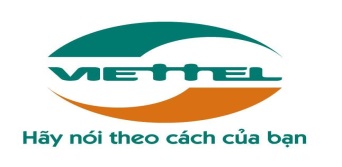 CỘNG HÒA XÃ HỘI CHỦ NGHĨA VIỆT Độc lập – Tự do – Hạnh phúcBiên bản số:……………..Mã hồ sơ:……………………..Mã điểm cung cấp DVVT:………………….TTVị trí lắp đặt(Điểm đầu)Hướng kết nối (Điểm cuối)Tốc độ(Mbps)Đơn giá(vnđ) Số tiền cần phải thanh toán (vnđ)Ghi chú12345Tổng tiền chưa có thuế GTGTTổng tiền chưa có thuế GTGTTổng tiền chưa có thuế GTGTTổng tiền chưa có thuế GTGTTổng tiền chưa có thuế GTGTThuế GTGT (10%)Thuế GTGT (10%)Thuế GTGT (10%)Thuế GTGT (10%)Thuế GTGT (10%)Tổng cộng (đã bao gồm thuế GTGT)Tổng cộng (đã bao gồm thuế GTGT)Tổng cộng (đã bao gồm thuế GTGT)Tổng cộng (đã bao gồm thuế GTGT)Tổng cộng (đã bao gồm thuế GTGT)Bằng chữ: ………………………………………………………………………………………………………./.Bằng chữ: ………………………………………………………………………………………………………./.Bằng chữ: ………………………………………………………………………………………………………./.Bằng chữ: ………………………………………………………………………………………………………./.Bằng chữ: ………………………………………………………………………………………………………./.Bằng chữ: ………………………………………………………………………………………………………./.Bằng chữ: ………………………………………………………………………………………………………./.TTThiết bịMô tảĐ.vịSố lượngGhi chú12ĐẠI DIỆN BÊN B(Ký, ghi rõ họ tên, đóng dấu)NHÂN VIÊN BÁN HÀNG(Ký, ghi rõ họ tên)ĐẠI DIỆN BÊN A     (Ký, ghi rõ họ tên, đóng dấu)